«УТВЕРЖДЕНО»Решением № 1 единственного учредителя  от    09.08.2017г.УСТАВ 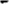 Частного учреждения дополнительного профессионального образования «Учебный центр «Квалификация»г. Липецк2017 г.1.Общие положения.1.1. Наименование.1.1.1. Полное наименование: Частное учреждение дополнительного профессионального  образования «Учебный центр «Квалификация». Сокращенное наименование: ЧУ ДПО «Учебный центр «Квалификация».1.1.2. Тип образовательного учреждения: учреждение дополнительного профессионального образования.1.1.3. Организационно-правовая форма: частное учреждение.Место нахождения.Место нахождения организации: Российская Федерация, г. Липецк.       1.2.2. При смене места нахождения Частное учреждение дополнительного профессионального  образования «Учебный центр «Квалификация» обязано в трехдневный срок информировать об этом регистрирующий орган.Статус. 1.3.1. Частное учреждение дополнительного профессионального  образования «Учебный центр «Квалификация» (далее – Учреждение) является частным образовательным учреждением, реализующим дополнительные образовательные программы, а также  основные программы профессионального обучения.  1.3.2.  Учреждение в своей деятельности руководствуется Конституцией Российской Федерации, Гражданским Кодексом Российской Федерации, Федеральным законом «Об образовании в Российской Федерации», Федеральным законом «О некоммерческих организациях», Указами Президента Российской Федерации», постановлениями Правительства Российской Федерации, а также иными нормативными  правовыми актами Российской Федерации и настоящим уставом.1.3.3. Учреждение приобретает права и обязанности юридического лица с момента регистрации.1.3.4. Учреждение является некоммерческой организацией  и не ставит целью извлечение прибыли. Получаемые из любых источников средства, в том числе доходы от предпринимательской деятельности, направляются на решение уставных задач и не распределяются между Учредителем или иными лицами.1.3.5. Учреждение от своего имени приобретает и осуществляет имущественные и личные неимущественные права, несет обязанности, выступает истцом и ответчиком в суде.1.3.6. Учреждение вправе в установленном порядке открывать банковские счета на территории Российской Федерации и за ее пределами.1.3.7. Учреждение имеет круглую печать, содержащую его полное наименование на русском языке и указание на место его нахождения. Учреждение вправе иметь штампы и бланки со своим наименованием.1.3.8 Образовательная деятельность в Учреждении осуществляется на платной основе.1.4 Учредитель Учредителем (собственником) Учреждения является: Общество с ограниченной ответственностью «РТП «Техноком», ОГРН 1084823004265, ИНН 4823033489 Предмет, цели и виды деятельности Учреждения2.1. Основной целью деятельности Учреждения является осуществление образовательной деятельности, направленной на удовлетворение образовательных и профессиональных потребностей, профессиональное развитие человека, обеспечение соответствия его квалификации меняющимся условиям профессиональной деятельности и социальной среды, а также на:-  удовлетворение потребностей рабочих, служащих, специалистов и
руководителей в получении знаний о новейших достижениях и
инновационных технологиях в соответствующих отраслях науки и техники,
инновационных технологиях, передовом отечественном и зарубежном опыте;- организация и проведение повышения квалификации и
профессиональной переподготовки рабочих, служащих, специалистов и
руководителей предприятий (объединений), организаций и учреждений,
государственных служащих, высвобождаемых работников, незанятого
населения и безработных специалистов;- организация и проведение обучения в области охраны труда и
техники безопасности, охраны окружающей среды, промышленной безопасности, строительной безопасности, энергетики и энергоэффективности использования топливно-энергетических ресурсов;- организация и проведение подготовки, подтверждение
квалификации специалистов строительного контроля (технического надзора);- организация и проведение обучения по подготовке судоводителей
маломерных моторных судов;- организация и проведение научных исследований, научно-
технических и опытно-экспериментальных работ, консультационная
деятельность.2.2. Предметом деятельности Учреждения является реализация дополнительных образовательных программ, а также  программ профессионального обучения.         2.3. Дополнительные профессиональные программы – программы повышения квалификации, программы профессиональной переподготовки.Программа повышения квалификации направлена на совершенствование и (или) получение новой компетенции, необходимой для профессиональной деятельности, и (или) повышения профессионального уровня в рамках имеющейся квалификации.        Программа профессиональной переподготовки направлена на получение компетенции, необходимой для выполнения нового вида профессиональной деятельности, приобретение новой квалификации.         2.4. Профессиональное обучение направлено на приобретение лицами различного возраста профессиональной компетенции, в том числе для работы с конкретным оборудованием, технологиями, аппаратно-программными и иными профессиональными средствами, получение указанными лицами квалификационных разрядов, классов, категорий по профессии рабочего или должности служащего без изменения уровня образования.         Профессиональное обучение осуществляется по следующим образовательным программам:         - программы профессиональной подготовки по профессиям рабочих и должностям служащих, направленные на профессиональное обучение лиц, ранее не имевших профессии рабочего или должности служащего.- программы переподготовки рабочих и служащих, направленные на профессиональное обучение лиц, уже имеющих профессию рабочего, профессии рабочих или должность служащего, должности  служащих,  в целях получения новой профессии рабочего или новой должности служащего с учётом потребностей производства,  вида профессиональной деятельности;- программы повышения квалификации рабочих и служащих,  направленные на профессиональное обучение лиц уже имеющих профессию рабочего,  профессии рабочих или должность служащего,  должности служащих,  в целях последовательного совершенствования профессиональных знаний, умений и навыков по имеющейся профессии рабочего или имеющейся должности служащего без повышения образовательного уровня.         2.5. Для реализации своих целей Учреждение осуществляет следующие виды деятельности:2.5.1. организация и проведение образовательного процесса в сфере дополнительного образования и профессионального обучения по направлениям (специальностям), в формах и на уровнях, определяемых лицензией на право ведения образовательной деятельности;   2.5.2. разработка, выпуск и реализация полиграфической, информационно – справочной и иной печатной и аудиовизуальной продукции, программных средств (программного обеспечения), в целях реализации образовательного процесса; 2.5.3. организация и проведение конференций, семинаров, мастер-классов и иных мероприятий, необходимых для достижения целей, предусмотренных настоящим уставом;2.5.4. приобретение акций, облигаций и иных ценных бумаг и получение доходов по ним;2.5.5. оказание услуг в области охраны труда;2.5.6. оказание услуг в области промышленной безопасности.  2.6. Учреждение в установленном законом порядке может осуществлять предпринимательскую деятельность, соответствующую целям образования.2.7. Учреждение:- самостоятельно с учётом государственных образовательных стандартов, типовых программ разрабатывает, утверждает и реализует образовательные (учебные) программы;- разрабатывает и утверждает учебные планы и расписание занятий;- выбирает формы, средства и методы обучения, систему оценок, формы и порядок аттестации обучающихся (в пределах, определённых Федеральным законом «Об образовании в Российской Федерации»);- разрабатывает и внедряет передовые методики обучения и повышения квалификации, учебно-методические материалы, пособия, компьютерные обучающие программы;-  организует и проводит иные мероприятия, необходимые для достижения целей, предусмотренных настоящим уставом;- сотрудничает (в рамках деятельности, оговорённой в уставе) с зарубежными предприятиями, учреждениями и организациями;- создает и развивает собственную материально-техническую базу обучения.Финансовое обеспечение деятельности Учреждения.3.1. За Учреждением в целях обеспечения его уставной деятельности Учредителем на праве оперативного управления закрепляются объекты права собственности (земля, здания, сооружения, оборудование, инвентарь), а также другое движимое и недвижимое имущество.Образовательное учреждение вправе выступать в качестве
арендатора и арендодателя имущества. Сдача закрепленного за Учреждением имущества в аренду допускается только с согласия Учредителя.3.2. Имущество Учреждения составляет приобретённые за счёт собственных средств здания, сооружения, жилищный фонд, оборудование, инвентарь и иное имущество, а также денежные средства, имущественные и иные объекты собственности, переданные ему физическими и (или) юридическими лицами в форме дара, пожертвования или по завещанию.3.3. Источниками формирования имущества и финансирования Учреждения являются: - средства, получаемые от его уставной деятельности, в том числе плата за обучение;- средства, получаемые от сдачи в аренду имущества Учреждения;- кредиты банков и иных кредиторов;-средства федерального бюджета и бюджетов других уровней, выделяемые на обеспечение образовательной деятельности;- добровольные пожертвования и целевые взносы юридических и физических лиц, в том числе зарубежных.3.4. Учреждение самостоятельно определяет порядок использования своих средств в соответствии с настоящим уставом и законодательством Российской Федерации.3.5. Учреждение отвечает по своим обязательствам, находящимся в его распоряжении денежными средствами и принадлежащим ей имуществом. При их недостаточности субсидиарную ответственность по её обязательствам несут Учредитель.3.6. Учреждение может иметь счета в банках и других кредитных учреждениях для хранения денежных средств, осуществления всех видов расчётных, кредитных и кассовых операций.3.7. Учреждение в  пределах имеющихся средств на оплату труда в соответствии с положениями действующего законодательства Российской Федерации определяет:- форму и систему оплаты труда;- размеры доплат, премий и других выплат стимулирующего и  компенсационного характера;- размеры должностных окладов всех категорий работников, но не ниже установленного действующим законодательством Российской Федерации.Управление Учреждением и организация деятельности.4.1. Высшим органом управления Учреждением является  Учредитель.4.2. К исключительной компетенции Учредителя относится:- внесение изменений и дополнений в устав Учреждения или утверждение устава в новой редакции;- назначение и освобождение от должности Директора Учреждения;- решение о создании филиалов и открытие представительств;- решение  об участии в других организациях;- заключение крупных сделок;- подготовка годовой и бухгалтерской отчетности;- реорганизация и ликвидация Учреждения;- определение приоритетных направлений деятельности и принципов формирования и использования его имущества;- принятие решения о проведении аудиторской проверки и утверждение аудиторской организации.4.3. Единоличным исполнительным органом Учреждения, осуществляющим непосредственное руководство, является Директор, назначаемый Учредителем сроком на пять лет. 4.4. К компетенции исполнительного органа относятся все вопросы руководства текущей деятельностью Учреждения, за исключением вопросов, отнесённых к исключительной компетенции Учредителя.Компетенция исполнительного органа (Директора):-  действует без доверенности от лица Учреждения;- принимает решения по основным вопросам управления учебным процессом;-  является председателем педагогического совета Учреждения;- представляет интересы Учреждения в отношениях с юридическими лицами и физическими лицами;-  выдает доверенности на право представительства от имени Учреждения;-  открывает счета в банках и других кредитных учреждениях;-  издает приказы о назначении на должности работников, об их переводе и увольнении;-   применяет меры поощрения и налагает дисциплинарные взыскания;- издает приказы и  распоряжения, дает указания, обязательные для  выполнения работниками;- утверждает учебные планы и программы;- утверждает правила внутреннего трудового распорядка, штатное расписание и другие локальные нормативные акты Учреждения;- рассматривает вопрос о формировании контингента обучающихся, комплектации учебных групп, утверждает правила приема обучающихся Учреждения;-  распределяет должностные обязанности;- устанавливает систему оплаты труда, ставки почасовой оплаты труда, должностные оклады, премии;- распоряжается имуществом Учреждения, материальными и денежными средствами в пределах утверждённой сметы;- выполняет иные обязанности, установленные решением Учредителя.4.5. Общее собрание (конференция) работников является коллегиальным органом управления по реализации образовательного процесса в Учреждении и действует на  постоянной основе.Общее собрание (конференция) работников Учреждения проводится не реже одного раза в год.В общем собрании (конференции) работников Учреждения принимают участие лица, являющиеся работниками Учреждения, а так же представители обучающихся в количестве не менее трех человек.Срок полномочий участников общего собрания (конференции) - работников Учреждения -  ограничивается сроком действия трудового договора, заключённого между работником и Учреждением.Общее собрание (конференция) работников Учреждения является правомочным, если на нём присутствует более половины всех работников Учреждения и его учредитель (собственник) Учреждения.Решения Общего собрания (конференции) работников Учреждения по всем рассматриваемым вопросам принимаются открытым голосованием простым большинством голосов.К компетенции Общего собрания (конференции) работников Учреждения относится:-  обсуждение и принятие коллективного договора Учреждения;-  определение основных направлений развития Учреждения;- участие в рассмотрении конфликтных ситуаций между участниками образовательного процесса в случаях, когда это необходимо.- подготовка совместно с директором Учреждения ежегодного отчета о результатах самообследования, представляемого не позднее сроков установленных действующим законодательством Учредителю и общественности.4.6. Педагогический совет является коллегиальным органом управления по реализации образовательного процесса в Учреждении и действует на постоянной основе.Педагогический совет состоит из педагогических работников Учреждения. Педагогический совет созывается по мере необходимости, но не реже четырех раз в год. В случае увольнения из Учреждения педагогический работник выбывает из состава педагогического совета.Решение педагогического совета во всем рассматриваемым вопросам принимается открытым голосованием простым большинством голосов. Решение считается правомочным, если в заседании  участвовало более  половины членов педагогического совета.К компетенции педагогического совета относится:- разработка и принятие программы развития Учреждения,
образовательных программ;- рассмотрение и принятие локальных нормативных актов,
регламентирующих организацию и осуществление образовательного процесса Учреждения;- анализ и оценка качества образовательного процесса, способов его
совершенствования;-   выбор форм и методов обучения;-   выбор учебников и учебно-методических пособий при осуществлении образовательного процесса;- принятие решения о формах и порядке проведения промежуточной
аттестации обучающихся;- выявление передового педагогического опыта и его внедрение в
образовательный процесс;        - заслушивание информации и отчетов директора, педагогических
работников о создании условий для реализации дополнительных
профессиональных программ;        - принятие решения об исключении обучающихся из числа
обучающихся в порядке, определенном Федеральным законом «Об
образовании в Российской Федерации» и локальными нормативными актами;       - другие вопросы, установленные локальными нормативными
актами Учреждения.        4.7. Коллегиальные органы управления Учреждением вправе выступать от имени Учреждения на основании доверенности, выданной председателю или иному представителю указанных органов директором Учреждения в объеме прав, предусмотренных доверенностью.4.8. Отношения между Учредителем и Учреждением определяются законодательством и настоящим уставом. 4.9. В Учреждении не допускается создание и деятельность организационных структур политических партий, общественно-политических движений, религиозных объединений. 4.10.  Для достижения целей своей деятельности Учреждение осуществляет: - разработку и принятие правил внутреннего распорядка обучающихся, правил внутреннего трудового распорядка, иных локальных нормативных актов; - материально-техническое обеспечение образовательной деятельности, оборудование помещений в соответствии с государственными и местными нормами и требованиями, в том числе в соответствии с федеральными государственными образовательными, федеральными государственными требованиями, образовательными стандартами; - предоставление Учредителю и общественности ежегодного отчета о поступлении и расходовании финансовых и материальных средств, а также отчета о результатах самообследования; - утверждение штатного расписания; - прием на работу работников, заключение с ними и расторжение трудовых договоров, распределение должностных обязанностей, создание условий и организация дополнительного профессионального образования работников; - разработку и утверждение образовательных программ Учреждения; - разработку и утверждение по согласованию с учредителем программы развития Учреждения; -    прием обучающихся в Учреждение; -    определение списка учебной литературы и учебных пособий; - осуществление текущего контроля успеваемости и промежуточной аттестации обучающихся, установление их форм, периодичности и порядка проведения; - использование и совершенствование методов обучения и воспитания, образовательных технологий, электронного обучения; - проведение самообследования, обеспечение функционирования внутренней системы оценки качества образования; - создание необходимых условий для охраны и укрепления здоровья обучающихся и работников Учреждения; - приобретение или изготовление бланков документов о квалификации, об обучении; - организация научно-методической работы, в том числе организация и проведение научных и методических конференций, семинаров; - обеспечение создания и ведения официального сайта Учреждения в сети «Интернет»; - иные вопросы в соответствии с законодательством Российской Федерации.4.11. Учреждение несет ответственность в установленном законодательством Российской Федерации порядке за: - невыполнение или ненадлежащее выполнение функций, отнесенных к его компетенции; - реализацию не в полном объеме образовательных программ в соответствии с учебным планом; -  качество образования своих обучающихся; -  жизнь и здоровье обучающихся, работников Учреждения; -  соблюдение прав и свобод обучающихся и работников; - открытость и доступность информации и документов, предусмотренных действующим законодательством Российской Федерации в сфере образования. 4.12. Учреждение не вправе совершать сделки, возможными последствиями которых является отчуждение или обременение имущества, закрепленного за Учреждением, или имущества, приобретенного за счет средств, выделенных Учреждению собственником Учреждения, за исключением случаев, если совершение таких сделок допускается федеральными законами. 4.13. Учреждение может создавать структурные подразделения, филиалы и открывать представительства на территории Российской Федерации в соответствии с законодательством Российской Федерации. 4.13.1. Филиалом Учреждения является его обособленное подразделение, расположенное вне места нахождения Учреждения и осуществляющее все его функции или часть их. 4.13.2. Представительством Учреждения является обособленное подразделение, которое расположено вне места нахождения Учреждения, представляет интересы Учреждения и осуществляет их защиту. 4.14.  Филиал и представительство Учреждения не являются юридическими лицами, действуют на основании соответствующих Положений. Учреждение наделяет их имуществом в установленном законом порядке. 4.15. Руководители структурного подразделения, филиала и представительства назначаются директором и действуют на основании доверенности, выданной директором Учреждения. 4.16. Структурное подразделение, филиал или представительство осуществляют деятельность от имени создавшего их Учреждения. Ответственность за их деятельность несет создавшее их Учреждение. 4.17. В представительствах Учреждения ведение образовательной деятельности запрещается. 4.18. Учреждение обязано соблюдать обязанности, предусмотренные действующим законодательством. 5. Основные характеристики организации образовательного процесса5.1. Содержание образования должно обеспечить получение обучающимися профессии и (или)  соответствующей квалификации на принципах демократии и гуманизма.5.2. Образовательный процесс реализуется круглогодично с учётом заказов организаций, индивидуальных предпринимателей и граждан.5.3.  Обучение в Учреждении ведётся на русском языке.5.4. Перед зачислением на обучение в Учреждении поступающие знакомятся с Уставом, лицензией на осуществление образовательной деятельности, с образовательными программами и другими документами, регламентирующими организацию и осуществление образовательной деятельности, права и обязанности обучающихся. 5.5. К освоению дополнительных образовательных программ и программ профессионального обучения допускаются лица в соответствии с требованиями ФЗ «Об образовании в Российской Федерации». 5.6. Содержание и продолжительность обучения определяются конкретной образовательной программой, разрабатываемой и утверждаемой Учреждением, на основе установленных квалификационных требований (профессиональных стандартов), если иное не установлено законодательством Российской Федерации5.7. При прохождении профессионального обучения в соответствии с индивидуальным учебным планом его продолжительность может быть изменена Учреждением с учетом особенностей и образовательных потребностей конкретного обучающегося. 5.8. Обучение по индивидуальному плану, в том числе ускоренное обучение, в пределах осваиваемой программы профессионального обучения осуществляется в порядке, установленном Положением об обучении по индивидуальному учебному плану и ускоренному обучению, утвержденным директором Учреждения. 5.9. Формы обучения и сроки освоения дополнительных профессиональных программ  определяются образовательной программой и (или) договором об образовании.5.10. Обучение по дополнительным профессиональным программам осуществляется как единовременно и непрерывно, так и поэтапно (дискретно), в том числе посредством освоения отдельных учебных предметов, курсов, дисциплин (модулей), прохождения практики, применения сетевых форм, в порядке, установленном образовательной программой и (или) договором об образовании.Лицам, успешно освоившим соответствующую дополнительную профессиональную программу и прошедшим итоговую аттестацию, выдаются удостоверение о повышении квалификации и (или) диплом о профессиональной переподготовке.5.11. Лицам, освоившим образовательные программы, по которым не предусмотрено проведение итоговой аттестации, Учреждение выдает документ об обучении  по образцу и в порядке, которые установлены самим Учреждением. 5.12. Реализация основных программ профессионального обучения сопровождается проведением промежуточной аттестации обучающихся. Формы, периодичность и порядок проведения промежуточной аттестации обучающихся устанавливаются Учреждением самостоятельно в соответствии с Положением о промежуточной и итоговой аттестации. 5.13. Профессиональное обучение завершается итоговой аттестацией в форме квалификационного экзамена. 5.14. Квалификационный экзамен включает в себя практическую часть и проверку теоретических знаний в пределах квалификационных требований, указанных в квалификационных справочниках и профессиональных стандартах по соответствующей профессии. 5.15. По итогам квалификационного экзамена выдается документ о квалификации (переподготовке).Права и обязанности участников образовательного процесса.6.1. К участникам образовательного процесса относятся: педагогические работники, обучающиеся. 6.2. Педагогическими работниками являются лица, имеющие среднее профессиональное или высшее образование и отвечающие квалификационным требованиям, указанным в квалификационных справочниках, и (или) профессиональным стандартам.Педагогические работники пользуются следующими академическими правами и свободами: - свобода преподавания, свободное выражение своего мнения, свобода от вмешательства в профессиональную деятельность; - свобода выбора и использования педагогически обоснованных форм, средств, методов обучения; - право на творческую инициативу; - право на выбор учебников, учебных пособий и иных средств обучения в соответствии с образовательной программой и в порядке, установленном законодательством об образовании; - право на участие в разработке образовательных программ; - право на участие в управлении Учреждением, в том числе в коллегиальных органах управления, в порядке,  установленном уставом Учреждения; - право на защиту профессиональной чести и достоинства. Трудовые права и социальные гарантии педагогических работников установлены федеральными законами. 6.3. Обязанности и ответственность педагогических работников: 6.3.1. Педагогические работники обязаны: - осуществлять свою деятельность на высоком профессиональном уровне, обеспечивать в полном объеме реализацию преподаваемого предмета, курса, дисциплины, модуля в соответствии с утвержденной рабочей программой; - соблюдать правовые, нравственные и этические нормы, следовать требованиям профессиональной этики; - применять педагогически обоснованные и обеспечивающие высокое качество образования формы, методы обучения; - уважать честь и достоинство обучающихся и других участников образовательных отношений; - развивать у обучающихся познавательную активность, самостоятельность, инициативу; - систематически повышать свой профессиональный уровень; - соблюдать устав Учреждения, правила внутреннего трудового распорядка. 6.3.2. Педагогическим работникам запрещается использовать образовательную деятельность для политической агитации, принуждения обучающихся к принятию политических, религиозных и иных убеждений. 6.3.3. Педагогические работники несут ответственность за неисполнение или ненадлежащее исполнение возложенных на них обязанностей в порядке и случаях, которые установлены федеральными законами. 6.3.4. Режим рабочего времени и времени отдыха преподавателей Учреждения устанавливается правилами внутреннего трудового  распорядка, трудовым договором, расписанием занятий, а также иными локальными актами Учреждения. 6.3.5. За успехи в учебной, методической и консультационной деятельности для работников Учреждения правилами внутреннего трудового распорядка могут устанавливаться различные формы поощрения. 6.3.6. Работник должен быть ознакомлен с уставом Учреждения, Правилами внутреннего распорядка, должностными инструкциями, а также иными локальными актами Учреждения, предусмотренными действующим законодательством. 6.4. К обучающимся в зависимости от уровня осваиваемой образовательной программы, формы обучения в Учреждении относятся:
учащиеся (лица, осваивающие дополнительные общеобразовательные программы) и слушатели (лица, осваивающие дополнительные профессиональные программы; лица, осваивающие программы профессионального обучения).Обучающимся признается лицо, зачисленное приказом Директора для обучения в Учреждение.6.5. На обучение в Учреждение принимаются лица на основании личных заявлений или направлений (заявок) юридических лиц в соответствии с заключенными договорами. 6.6. Прием обучающихся в Учреждение осуществляется в соответствии с Правилами приема обучающихся, утвержденными директором Учреждения. 6.7. Обучающиеся имеют право: - при приеме в Учреждение ознакомиться с уставом, лицензией на право осуществления образовательной деятельности и другими документами, регламентирующими организацию образовательного процесса, права и обязанности обучающихся; - уважение человеческого достоинства, защиту от всех форм физического и психического насилия, оскорбления личности, охрану жизни и здоровья; - на обучение по выбранной программе, в том числе по индивидуальному плану и ускоренному обучению, в пределах осваиваемой образовательной программы, в порядке, установленном локальными нормативными актами Учреждения; - совмещение обучения с работой без ущерба для освоения образовательной программы; - иные академические права, предусмотренные Федеральным законом «Об образовании в Российской Федерации», иными нормативными правовыми актами Российской Федерации, локальными нормативными актами. 6.8. Обучающиеся обязаны: - добросовестно осваивать образовательную программу, выполнять индивидуальный учебный план, в том числе посещать предусмотренные учебным планом или индивидуальным учебным планом учебные занятия; - выполнять требования устава, правил внутреннего распорядка и иных локальных актов по вопросам организации и осуществления образовательной деятельности; - уважать честь и достоинство других обучающихся и работников Учреждения; -    бережно относится к имуществу Учреждения; - иные обязанности, установленные Федеральным законом «Об образовании в Российской Федерации», иными федеральными законами, договором об образовании. 6.9. Дисциплина в Учреждении поддерживается на основе уважения человеческого достоинства обучающихся, педагогических работников. Применение физического или психического насилия по отношению к учащимся не допускается. 6.10. За неисполнение или нарушение устава Учреждения, правил внутреннего распорядка и иных локальных нормативных актов по вопросам организации и осуществления образовательной деятельности к учащимся могут быть применены меры дисциплинарного взыскания — замечание, выговор, отчисление. 6.11. Прекращение образовательных отношений осуществляется:   -  в связи с получением образования (завершением обучения);
           -      досрочно: по  инициативе обучающегося; по инициативе организации, осуществляющей образовательную деятельность, в случае применения к обучающемуся отчисления как меры дисциплинарного взыскания, в случае невыполнения обучающимся по профессиональной образовательной программе обязанностей по добросовестному освоению такой образовательной программы и выполнению учебного плана, а также в случае установления нарушения порядка приема в образовательную организацию, повлекшего по вине обучающегося его незаконное зачисление в образовательную организацию; по обстоятельствам, не зависящим от воли обучающегося и организации, осуществляющей образовательную деятельность, в том числе в случае ликвидации организации, осуществляющей образовательную деятельность.Решение об отчислении обучающихся принимается директором Учреждения и оформляется соответствующим приказом.        6.12. Права и обязанности  участников образовательного процесса устанавливаются в локальных нормативных актах Учреждения.6.13. Правовой статус (права, обязанности и ответственность) вспомогательного (инженерно-технического, административно-хозяйственного, производственного, учебно-вспомогательного, медицинского) персонала закреплен в соответствии с ФЗ «Об образовании в РФ», Трудовым кодексом Российской Федерации в Правилах внутреннего трудового распорядка, должностных инструкциях и в трудовых договорах с работниками.  7. Порядок реорганизации и ликвидации.7.1. Прекращение деятельности Учреждения происходит путём реорганизации и ликвидации Учреждения.7.2. Реорганизация Учреждения может быть осуществлена в форме слияния, присоединения, разделения, выделения или преобразования.7.3. Учреждение может быть преобразовано Учредителем в автономную некоммерческую организацию или фонд.7.4. При реорганизации права и обязанности Учреждения переходит к его правопреемнику (правопреемникам). 7.5. Ликвидация Учреждения производится по решению Учредителя или по решению суда в порядке, установленном Федеральным законом «О некоммерческих организациях», Гражданском кодексом Российской Федерации.7.6. Учредитель или орган, принявший решение о ликвидации, назначает ликвидационную комиссию и устанавливает  порядок и сроки ликвидации.Ликвидационная комиссия помещает в органах печати публикацию о ликвидации Учреждения, порядке и сроке заявления требований её кредиторами.По окончании срока для предъявления требований кредиторами и завершения расчётов с ними ликвидационная комиссия  составляет промежуточный ликвидационный баланс, который утверждается Учредителем или органом, принявшим решение о ликвидации.После завершения расчетов с кредиторами ликвидационная комиссия  составляет ликвидационный баланс, который утверждается Учредителем или органом, принявшим решение о ликвидации.Имущество, находившееся у Учреждения на праве оперативного управления, возвращается собственнику.Оставшееся после удовлетворения требований кредиторов имущество Учреждения направляется на цели  развития образования в соответствии с  решением Учредителя.7.7. Ликвидация считается завершенной, а Учреждение – прекратившим существование,   с момента внесения об этом записи в единый  государственный реестр юридических лиц.8. Локальные нормативные акты,регулирующие деятельность Учреждения8.1. Учреждение принимает локальные нормативные акты, содержащие нормы, регулирующие образовательную деятельность в соответствии с законодательством Российской Федерации.8.2. Локальные нормативные акты принимаются по основным вопросам организации и осуществления образовательной  деятельности, в том числе регламентирующие правила приема обучающихся, режим занятий обучающихся, формы, периодичность и порядок текущего контроля успеваемости и промежуточной аттестации обучающихся, порядок и основания перевода, отчисления и восстановления  обучающихся, порядок оформления возникновения, приостановления и прекращения отношений между Учреждением и обучающимся,  и другие локальные  нормативные акты, регулирующие деятельность Учреждения.  8.3. Локальные нормативные акты  утверждаются приказом Директора и вступают в силу с даты подписания, если в приказе не установлен иной срок.9.   Порядок внесения изменений и дополнений в устав9.1. Изменения и дополнения в устав утверждаются решением Учредителя и подлежат государственной регистрации.9.2. Государственная регистрация изменений и дополнений в устав Учреждения осуществляется в порядке, установленным действующим законом РФ. 9.3. Изменения и дополнения в устав Учреждения вступают в силу с момента их государственной регистрации.